实验室危化品泄漏安全处置演练安排时间时间2022年6月23日  14:30-15:302022年6月23日  14:30-15:302022年6月23日  14:30-15:302022年6月23日  14:30-15:302022年6月23日  14:30-15:302022年6月23日  14:30-15:30指导单位指导单位安全管理处、实验管理中心安全管理处、实验管理中心组织单位农业工程与食品科学学院、资源与环境工程学院农业工程与食品科学学院、资源与环境工程学院农业工程与食品科学学院、资源与环境工程学院编号项目时间活动内容活动内容活动内容地点参加人员1安全教育14:30-15:0014:30       人员入场14:35-14:40  开班讲话14:40-15：00 介绍危化品应急处理的基本知识，危化品泄漏处理物品的正确使用方法14:30       人员入场14:35-14:40  开班讲话14:40-15：00 介绍危化品应急处理的基本知识，危化品泄漏处理物品的正确使用方法14:30       人员入场14:35-14:40  开班讲话14:40-15：00 介绍危化品应急处理的基本知识，危化品泄漏处理物品的正确使用方法6号教学楼1104安全管理处、实验管理中心负责人，农业工程与食品科学学院和资源与环境工程学院分管实验室安全工作的副院长、实验室主任、全体实验技术人员、安全员、全体研究生及部分本科生。2化学品泄漏安全处置演练15:00-15:20演练流程：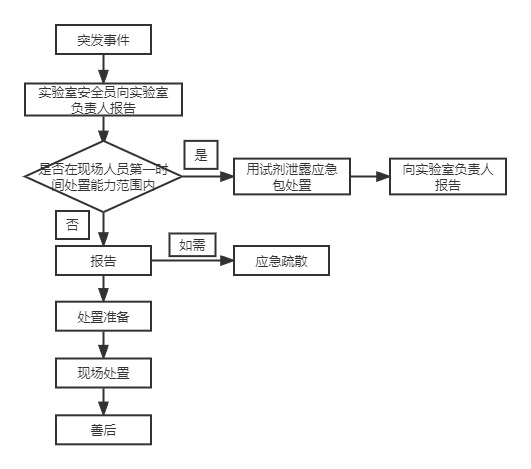 演练流程：演练流程：6号教学楼1104安全管理处、实验管理中心负责人，农业工程与食品科学学院和资源与环境工程学院分管实验室安全工作的副院长、实验室主任、全体实验技术人员、安全员、全体研究生及部分本科生。3总结点评15:20-15:30学校主管部门负责人、学院负责人学校主管部门负责人、学院负责人学校主管部门负责人、学院负责人6号教学楼1104安全管理处、实验管理中心负责人，农业工程与食品科学学院和资源与环境工程学院分管实验室安全工作的副院长、实验室主任、全体实验技术人员、安全员、全体研究生及部分本科生。